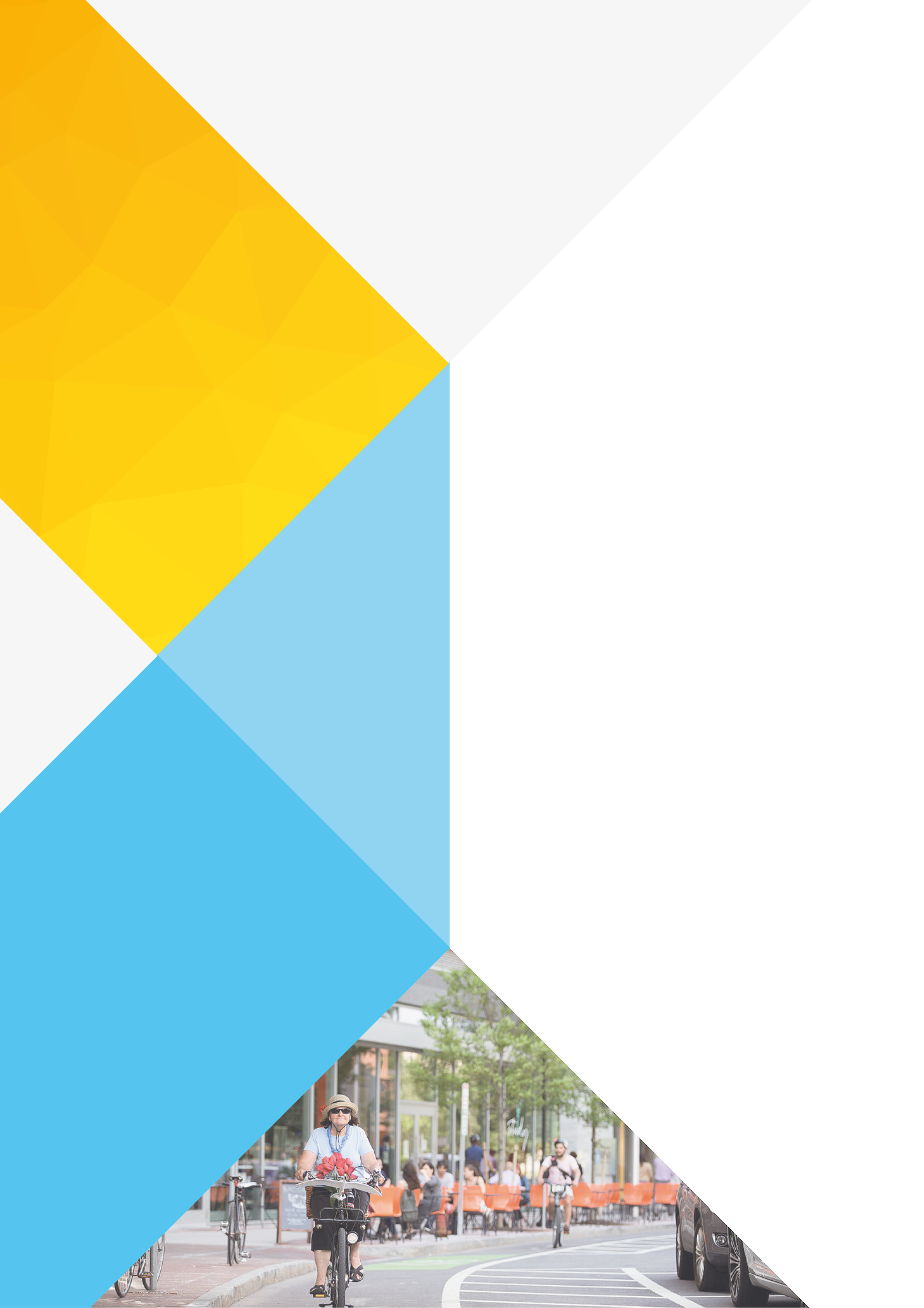 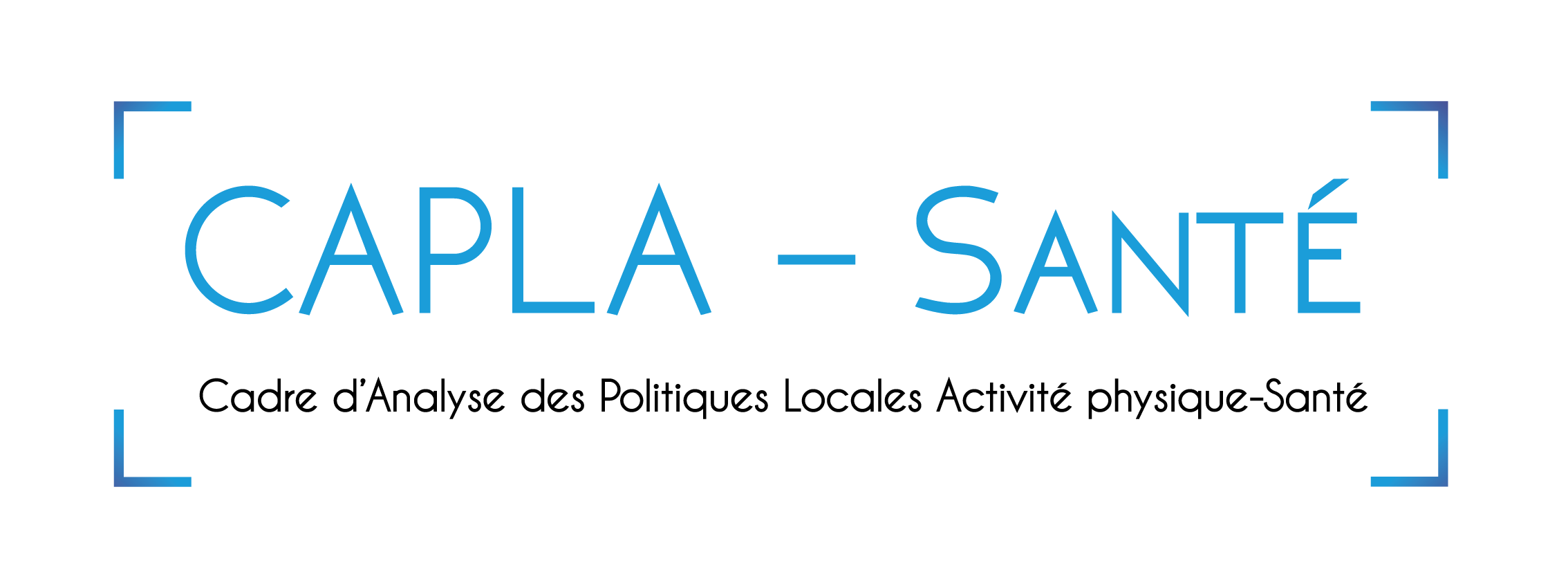 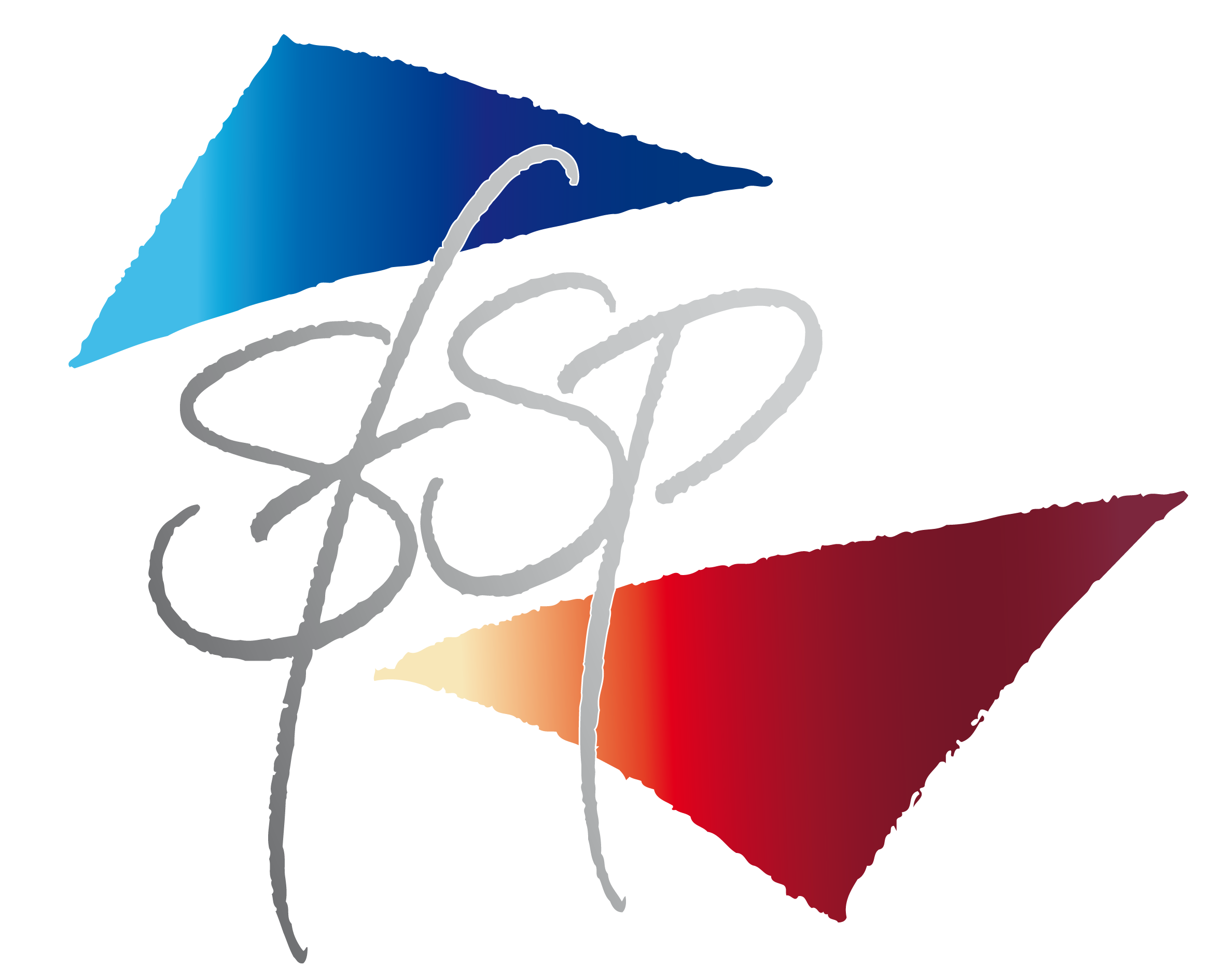 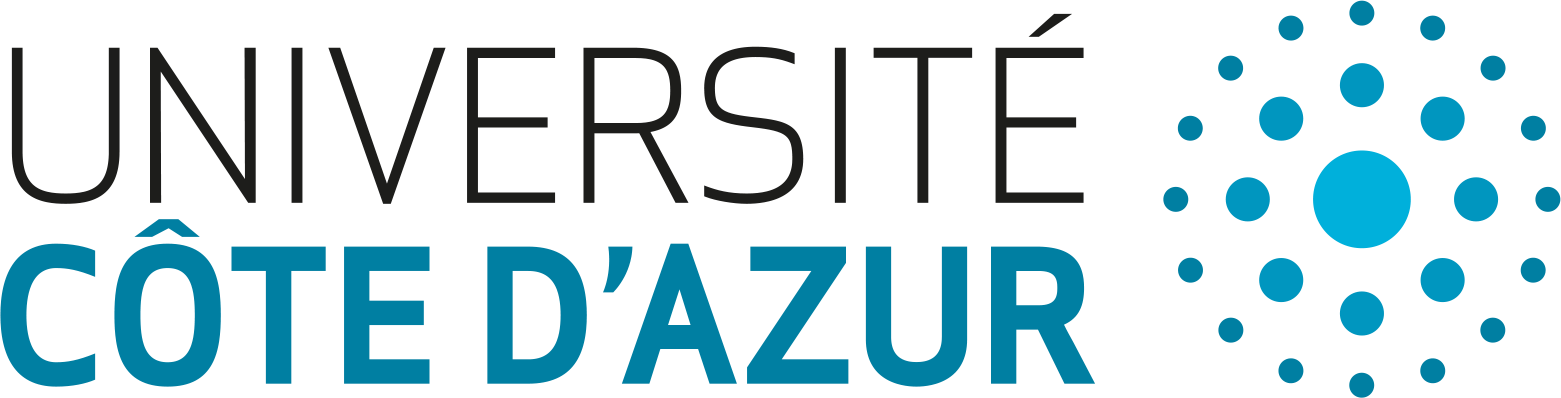 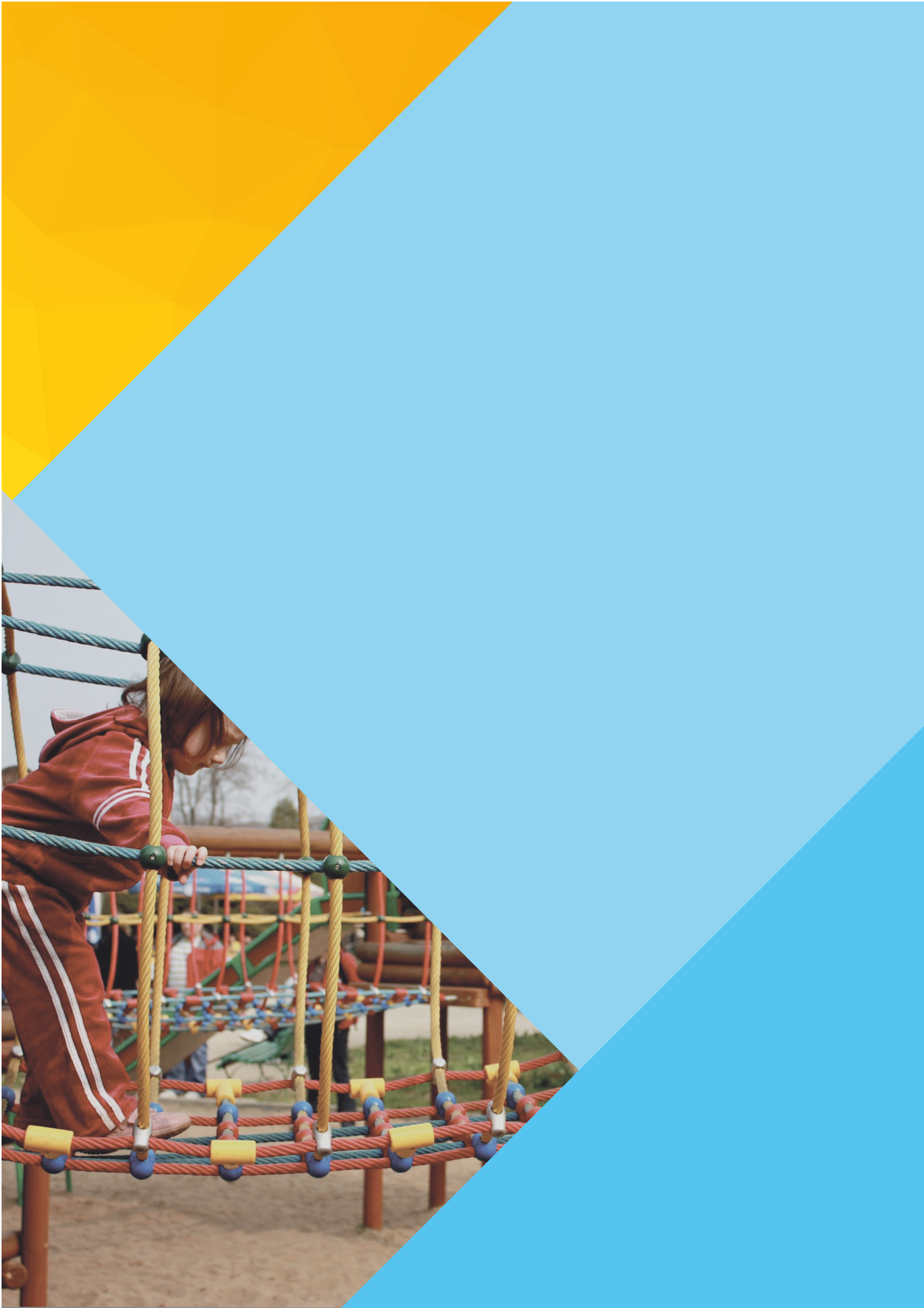 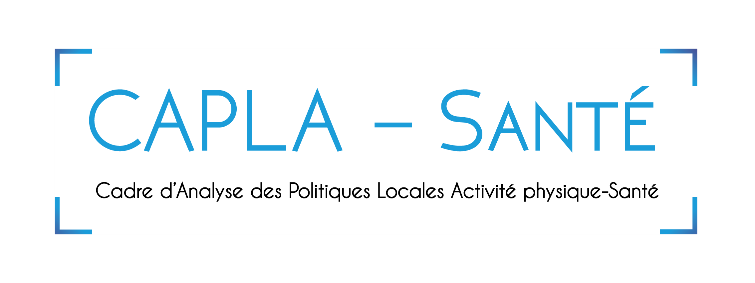 CHAPITRE 1Vue d’ensemble des acteurs de l’Activité Physique-Santé sur le territoire : qui fait quoi ?Les objectifs de ce chapitre sont :de disposer d’un panorama de l’ensemble des acteurs qui jouent un rôle dans le domaine de l’activité physique sur le territoire d’étude, qu’ils soient, ou non, porteurs d’une politique dans tous les secteurs intervenant dans la promotion de l’activité physique ;d’identifier les organisations qui vont jouer un rôle de pilote, d’animateur, de coordinateur, etc. dans les politiques de promotion de l’Activité Physique-Santé (AP-Santé) ;de recenser les réseaux qui appuient les acteurs (professionnels, bénévoles…) dans la mise en œuvre des politiques.Ils représentent les forces mobilisées pour le développement et la mise en œuvre des politiques d’activité physique dans une visée de santé.Décrivez succinctement les pouvoirs publics en charge de politiques d’activité physique sur le territoire étudié.  Il peut s’agir entre autres de collectivités territoriales, de services déconcentrés de l’Etat, d’agences, d’établissements publics, … Précisez par exemple à quel niveau se situent les principales responsabilités dans le champ de la santé, du sport, de l’éducation, du transport, de l’environnement et de l’urbanisme, et quels services en ont la charge. Complétez le tableau uniquement avec les institutions et établissements publics porteurs de politiques d’activité physique qui ciblent le territoire d’étude.Vous pouvez ajouter ou supprimer autant de lignes que nécessaire. Niveau régional Niveau départementalNiveau local (intercommunal / communal) Dressez la liste des acteurs non institutionnels qui interviennent sur l’échelon étudié et qui sont activement engagées dans la promotion de l’AP-Santé. Il peut s’agir entre autres d’organisations sportives, d’associations (centres sociaux, etc.), de mutuelles, d’hôpitaux, de centres de santé, de communautés scientifiques et universitaires, de structures qui proposent des services à la mobilité (acteurs associatifs, structures du service public de l'emploi et de l'insertion, structures d’insertion par l’activité économique, plateforme mobilité, vélo-école …), etc.Décrivez brièvement le rôle de ces organisations dans l’AP-Santé. Les rôles des organisations dans les politiques peuvent être définis à l'aide de ces catégories pour en faciliter l’analyse : Rôle d’opérateur : l’organisation met en œuvre des actions AP-Santé en lien avec le public.Rôle d’expert : l’organisation apporte une expertise, un avis, des recommandations. Rôle de décideur : l’organisation définit des politiques AP-Santé.Rôle de financeur : l’organisation finance directement ou indirectement les politiques AP-Santé.Rôle de coordinateur : l’organisation joue un rôle de coordination, d’animation des acteurs impliqués dans des politiques AP-Santé et leur mise en œuvre.Rôle de soutien : l’organisation apporte un appui logistique, technique.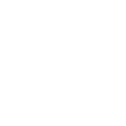 Existe-t-il selon vous, une (des) organisation(s) ou personne(s) référente(s) qui joue(nt) un rôle moteur, apporte un élan politique fort sur les politiques AP-Santé au niveau du territoire étudié ? Existe-t-il des organisations ou des instances qui assurent une collaboration et/ou une coordination intersectorielle dans la mise en œuvre des politiques et plans d’actions AP-SANTÉ au niveau du territoire étudié ? Précisez qui est impliqué, qui pilote cette mise en œuvre, et comment ces collaborations fonctionnent en pratique. Mentionnez également (le plus précisément possible) toute expérience positive ou non. Vous pouvez également préciser si les acteurs privés et associatifs sont impliqués dans cette étape de mise en œuvre.Au sein du territoire étudié, les acteurs intéressés ou travaillant sur l’activité physique ou dans des domaines associés peuvent-ils s’appuyer sur des réseaux (professionnels ou non, structurés ou non, locaux ou non) pour la mise en œuvre des politiques AP-Santé ?CHAPITRE 2Documents de cadrageCe chapitre permet de recenser tous les documents de cadrage (documents politiques, stratégies, plans d’actions, schémas, délibérations…) utilisés aujourd’hui sur le territoire d’étude et d’en analyser la cohérence.Cochez et complétez le tableau ci-dessous avec les documents de cadrage (documents politiques, stratégies, plans d’actions, schémas, délibérations, statuts de collectivité, notes de service, compte-rendu de réunion, programme électoral, etc.) en cours qui s’appliquent au territoire étudié, qui montrent l’intention des institutions d’augmenter la pratique de l’activité physique au niveau du territoire. Lorsque des acteurs autres qu’institutionnels (mutuelles, CROS…) portent des politiques d’activité physique, mentionnez-les dans le tableau.Précisez pour chaque document si les objectifs des politiques visent explicitement la réduction et/ou la non-aggravation des Inégalités Sociales et Territoriales de Santé (ISTS). Vous pouvez vous appuyer sur le tableau récapitulatif des documents de cadrage AP-Santé «04.documents_cadrage». Les politiques recensées apparaissent-elles complémentaires, ou de manière articulée ? Ou au contraire, diriez-vous que ces politiques sont définies et mises en œuvre de façon plutôt cloisonnées ?Précisez pourquoi. Les documents de cadrage listés à la question 6 sont-ils basés sur les dernières données scientifiques probantes relatives à l’AP-SANTÉ et/ou des documents politiques nationaux (PNNS, PAMA, etc.) ? Si oui, quel processus le garantit ? Par exemple : il peut s’agir d’un lien formel entre une autorité de santé et le porteur de la politique ou de processus formalisés en interne. CHAPITRE 3Contenu des politiquesEn prenant en compte l’ensemble des documents de cadrage, ce chapitre a pour but de recenser les objectifs liés à l’activité physique et à la sédentarité,d’apporter une vision globale des milieux et publics visés par les politiques menées sur le territoire d’étude, d’illustrer les politiques par des actions concrètes mises en œuvre,d’analyser la complémentarité et la cohérence d’ensemble pour le territoire d’étude.Quels sont les objectifs liés à l’augmentation de l’activité physique et à la diminution de la sédentarité pour le territoire d’étude (chiffrés ou non chiffrés) ?La sédentarité (ou le comportement sédentaire) est une situation d’éveil caractérisée par une faible dépense énergétique en position assise ou allongée. Plusieurs indicateurs peuvent caractériser des comportements sédentaires : par exemple le temps d’utilisation d’un ordinateur sur son temps de loisirs, le temps passé devant un écran ou encore le temps total passé assis au cours d’une journée au travail, chez soi ou encore dans les transports. Il est considéré qu’une personne peut être physiquement active durant sa journée tout en cumulant des comportements sédentaires.  Précisez la source, l’échéancier des changements souhaités s’ils existent.A partir de l’ensemble des documents de cadrage du territoire étudié, indiquez tous les milieux concernés par le développement des actions AP-Santé.Cochez uniquement les milieux dans lesquels des programmes ou des interventions spécifiques sont prévus ou en cours.A partir de l‘ensemble des documents de cadrage, quels sont tous les publics ciblés par les actions AP-Santé ? Cochez uniquement les publics pour lesquels des programmes ou des interventions spécifiques sont prévus ou sont en cours.Des recommandations sur l’activité physique et/ou la sédentarité sont-elles utilisées sur le territoire étudié ?Si oui, précisez lesquelles et dans quel cadre elles le sont :Si non, pourquoi ?  Existe-t-il actuellement dans le territoire d’étude des stratégies de communication ou des opérations de communication (utilisant les médias, nationaux ou spécifiquement créés pour le territoire) qui visent à sensibiliser et promouvoir l’activité physique ? Si oui, donnez-en une description détaillée (type de communication, durée, cibles visées, caractère ponctuel ou récurrent) et précisez si ces actions ont un logo ou un slogan commun.Si non, citez les outils utilisés pour communiquer à propos des actions AP-Santé menées sur le territoire (site internet, campagne d’affichage, etc.). Donnez au moins un ou deux exemples d’actions concrètes sous forme de programmes, d’interventions ou d’initiatives structurantes.Donnez une brève description de chaque programme ou intervention (par exemple : nom, pilote, approches utilisées, participants, résultats, financement, cadre politique, etc.) et une source pour toute information complémentaire. Suggestion : ces exemples peuvent faire l’objet d’une description plus précise en complément du CAPLA-Santé.CHAPITRE 4Financements et engagement politique Ce chapitre permet d’objectiver l’engagement politique pour la promotion de l’activité physique par un recensement des financements alloués spécifiquement ou non à l’activité physique (quelle qu’en soit la forme).Compléter le tableau suivant avec les financements spécifiquement alloués ou dédiés à la mise en œuvre des politiques ou plans d’actions relatifs à l’activité physique sur le territoire étudié. Précisez pour chaque organisme financeur : de quel(s) type(s) de financement(s) il s’agit (aide en nature, subventions,  investissement / achat de matériel, personnel dédié). Plusieurs types de financements sont possibles ;le montant, s’il est connu ;si ce financement est recurrent, c’est à dire alloué de manière régulière (par exemple : tous les ans).CHAPITRE 5Etudes et mesures relatives à l’activité physique sur le territoire Ce chapitre permet de recenser les études spécifiques au territoire qui sont disponibles (supports à la définition des objectifs, à l’évaluation notamment) et de recenser les éventuelles évaluations économiques menées sur le territoire d’étude. Elles constituent autant d’argumentaires pour le développement des politiques AP-Santé.Le territoire étudié dispose-t-il d’enquêtes, d’études ou de mesures permettant d’apporter des éléments sur l’AP-Santé (niveau d’activité physique, sédentarité, études de mobilités, enquêtes ménage…) ?Globalement, les résultats de ces études sur l’activité physique et la sédentarité (ou d’autres facteurs associés) ont-ils influencé le développement des politiques au sein du territoire d’étude ? Si non, expliquez brièvement pourquoi. Des études sur les coûts et gains associés à l’activité physique et/ou à la sédentarité (par exemple, une évaluation économique) ont-elles été menées sur le territoire d’étude ? Si oui, indiquez le titre du rapport, l’éditeur et l’année de publication. Si possible, indiquez un lien Internet. Décrivez brièvement les résultats de l’évaluation.Titre : Éditeur et date :Lien Internet :Description des résultats :CHAPITRE 6Progrès réalisés et défis à releverCe chapitre porte sur toutes les personnes, tous les documents, ou événements passés que vous considérez comme clés pour le développement et la promotion de l’AP-Santé, autrement dit, qui ont eu une influence majeure sur la mise à l’agenda politique de l’AP-Santé au niveau du territoire étudié. Il s’agit de comprendre l’importance qu’a pris l’activité physique et son lien avec la santé sur le territoire d’étude, ce qui fait que telles ou telles politiques ont été développées (ou non) sur le territoire étudié. Ce chapitre a aussi pour objectif d’analyser collectivement les facteurs de réussite et les défis qui restent à relever ensemble sur le territoire d’étude.Décrivez brièvement les personnes, les documents, les événements ou les moments marquants qui ont joué un rôle clé ou que vous pensez fondateurs des politiques actuelles sur le territoire d’étude. Par exemple : un adjoint à la santé très impliqué sur la question, les résultats d’une étude sur la sédentarité dans une école qui a marqué les esprits, un colloque local, la déclinaison d’une politique nationale, etc. NB : Les documents politiques en cours seront décrits à la question 6. Placez ces moments clés sur la flèche du temps ci-dessous.Sur la base de la modélisation des moments marquants, identifiez les atouts et les faiblesses du territoire qui expliquent la situation actuelle en matière d’AP-santé.Quels sont selon vous, les secteurs marqués par les plus grandes avancées dans la promotion de l’AP-Santé sur le territoire étudié au cours de ces dernières années ? Quels sont selon vous, les défis les plus importants auxquels le territoire d’étude a dû faire face au cours de ces dernières années dans le lancement ou la poursuite d’actions de promotion de l’AP-Santé ?  Si vous deviez faire des propositions pour l’avenir ou apporter des conseils à des territoires où les politiques AP-Santé sont peu développées, quels seraient-ils ? Utilisez cet espace pour indiquer tout détail ou commentaire supplémentaire que vous n’avez pas pu fournir dans d’autres chapitres.Informations sur le remplissage de l’outil d’analyseIl est utile pour les personnes qui lisent cette analyse des politiques AP-Santé de savoir comment cette consultation a été entreprise et qui y a participé. Indiquez brièvement le processus utilisé en précisant les éléments suivants : qui a initié le projet et dans quel contexte ?qui a mené le projet (nom, institution, coordonnées) ?qui a été impliqué et dans quelles étapes (recherche documentaire, entretiens semi-directifs, analyse collective, etc.) ?comment les personnes impliquées ont été identifiées et sélectionnées ?les principales étapes d’utilisation du CAPLA-Santé (en précisant le mois et l’année pour chaque étape). 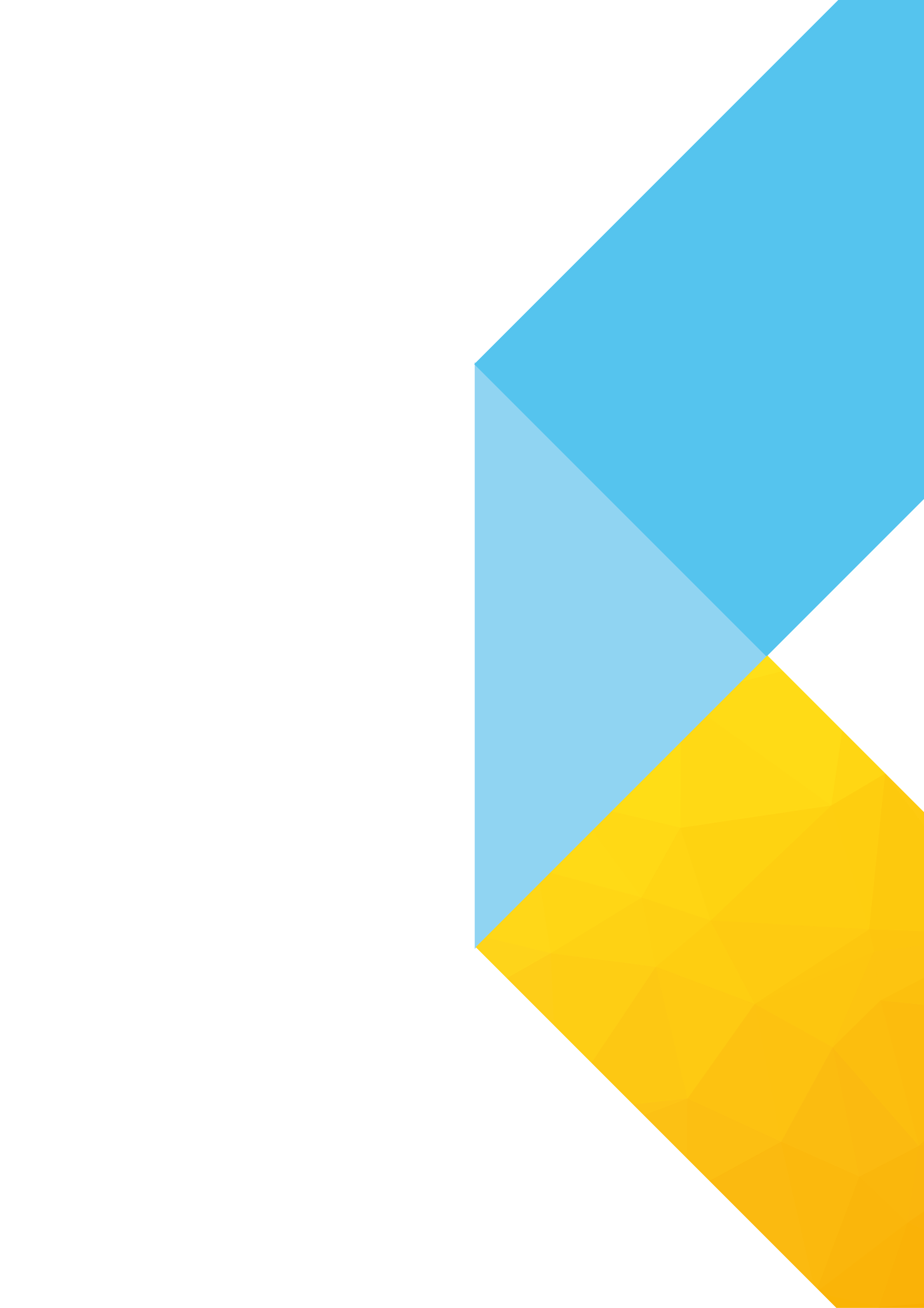 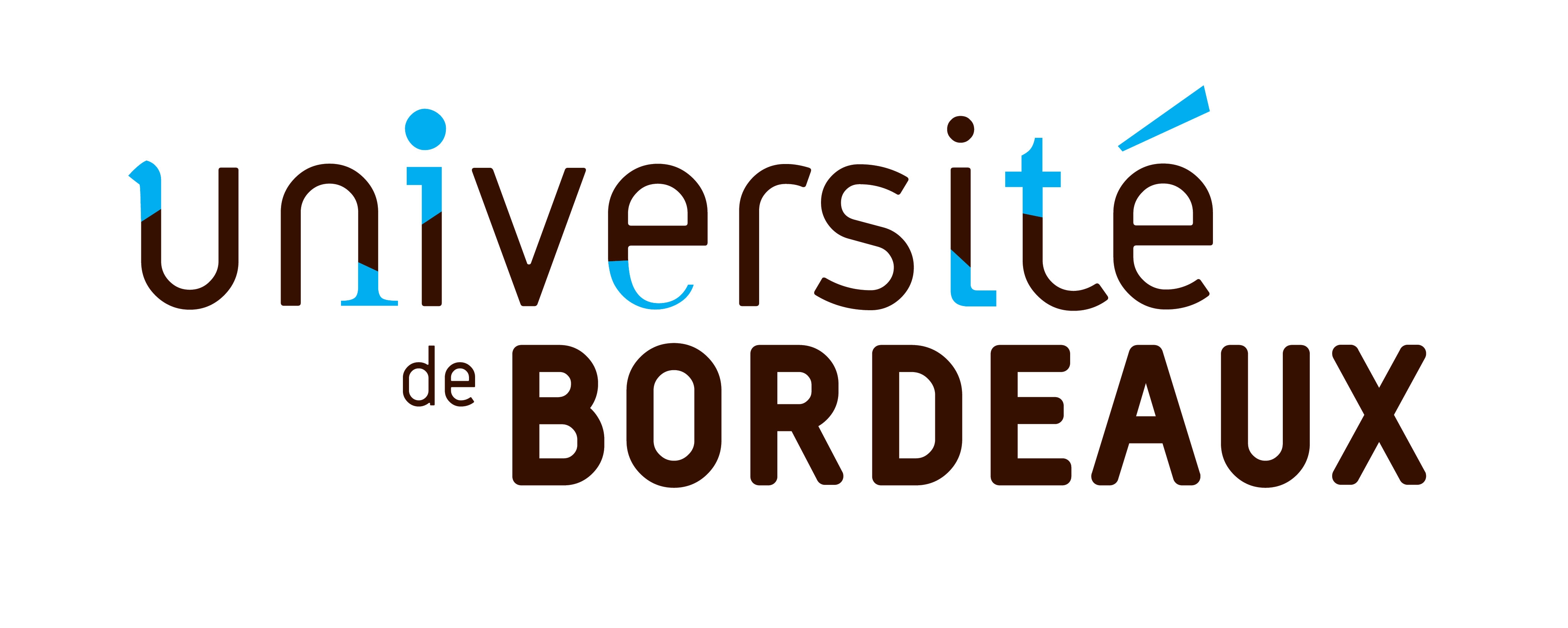 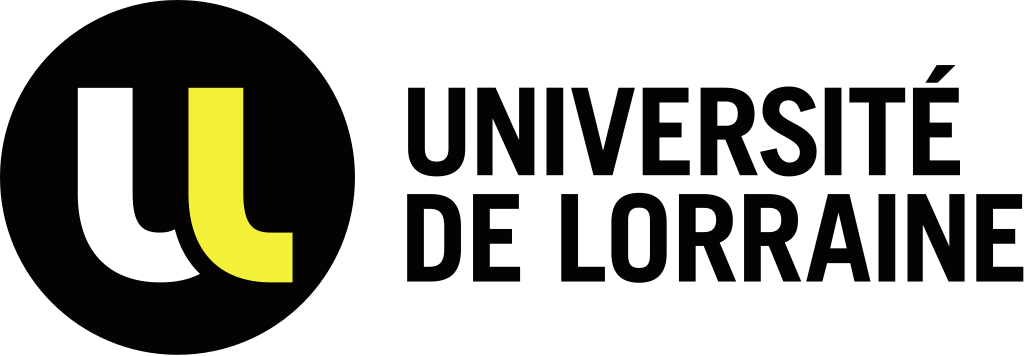 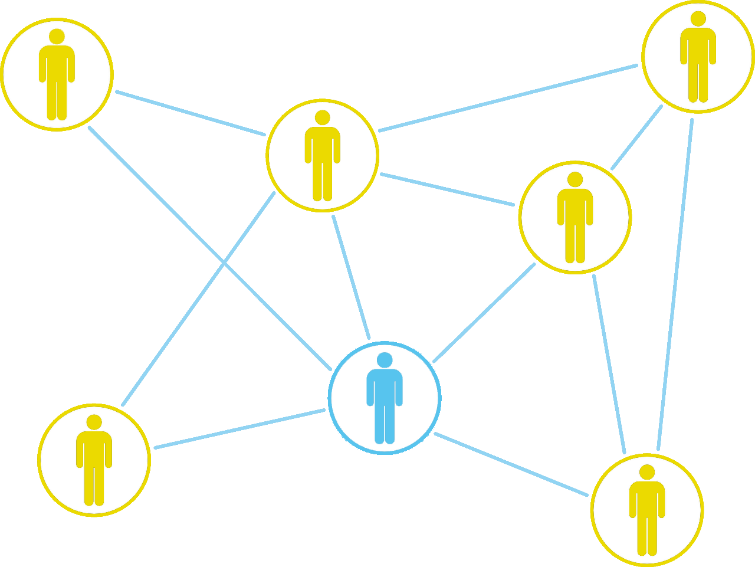 SecteurStructures publiquesService(s) en charge et/oupersonne référenteSantéARSSanté (Prévention, Promotion de la Santé) : ……………………Sport-santé : …………………… Santé-environnement : ……………………Médico-social : ……………………Offre de soins : ……………………SportDRJSCSSport : ……………………Sport-santé : ……………………Sport…………………………………………EducationRectoratParcours éducatif de santé : ……………………Education…………………………………………Mobilité / TransportAutorités organisatrices des transports……………………Mobilité / Transport…………………………………………EnvironnementDREAL EnvironnementEnvironnement…………………………………………MultisectorielConseil régionalTransport : ……………………Education (formation) : ……………………Santé-environnement : ……………………Multisectoriel…………………………………………Autre…………………………………………SecteurStructures publiquesService(s) en charge/etPersonne référenteSantéDD ARS……………………Santé…………………………………………SportDDCSPPInspectrice/teur Jeunesse et sport : ……………………Délégué.e départemental.e aux droits et des femmes et à l’égalité : ……………………Sport…………………………………………Education…………………………………………Education…………………………………………Mobilité / Transport…………………………………………Mobilité / Transport…………………………………………Environnement…………………………………………Environnement…………………………………………MultisectorielConseil départementalSport (et Commission Départementale des Espaces Sites et Itinéraires) : ……………………Action sociale : ……………………Multisectoriel…………………………………………Autre…………………………………………SecteurStructures publiquesService(s) en charge/etPersonne référenteSantéCoordination d’un  contrat local de santé et/ou atelier santé ville……………………Santé…………………………………………Sport…………………………………………Sport…………………………………………Education…………………………………………Education…………………………………………Mobilité / Transport…………………………………………Mobilité / Transport…………………………………………Environnement…………………………………………Environnement…………………………………………MultisectorielVille et intercommunalitéSport : ……………………Santé : ……………………Cohésion sociale : ……………………Action sociale : ……………………Transport : ……………………Environnement : ……………………Multisectoriel…………………………………………Autre…………………………………………Organisation Nom :                                 Statut : Description succincte du rôle dans l’AP-Santé……………………Organisation Nom :                                 Statut :Description succincte du rôle dans l’AP-Santé……………………SecteurDocuments de cadrageContenu santé, AP-Santé et Inégalités Sociales et Territoriales de Santé (ISTS)Evaluation et consultationMobilité / TransportTitre du document : ……………………Date de publication : ……………………Où le trouver ? ……………………
(s’il s’agit d’un site internet, précisez le lien) Calendrier : ……………………Organisme émetteur : ……………………Un (des) objectif(s) santé est-il inscrit dans le document de cadrage ? Oui NonBrève description des points portant sur l’AP-Santé ou l’AP : ……………………Cette politique est-elle majeure pour le développement de l’AP-Santé sur le territoire ?  Oui  NonSi oui, motivez rapidement : ……………………Indiquez si les objectifs de la politique visent explicitement la réduction et/ou la non-aggravation des ISTSCette politique a-t-elle été évaluée ?  Oui, réaliséeSi oui : indiquez le lien vers l’évaluation…………………… Oui, prévue ou en perspective Non Ne sait pasLa politique a-t-elle fait l’objet d’un processus de consultation ?  OuiSi oui, précisez :          -     Qui a été consulté : ……………………          -     Quand : …………………… Non Ne sait pasMobilité / Transport………………………………………………………………Environnement……………………………………………………………………………………………………………………………………………………Multisectoriel………………………………………………………………Objectifs visant une augmentation de l’activité physiqueObjectifs visant une augmentation de l’activité physiqueObjectifs visant une diminution de la sédentaritéObjectifs visant une diminution de la sédentaritéObjectifs chiffrésObjectifs non chiffrésObjectifs chiffrésObjectifs non chiffrés…………………………………………………………………………………………………………………………………………………………………………Milieu urbainDomicileMilieu ruralSport et loisirsMilieu du travailTransportMilieu carcéralTourismeLieu d’accueil petite enfance et école maternelleEnvironnementÉcole primaireUrbanismeCollège et LycéeVilleUniversitéQuartier (autres que Quartier Prioritaire de la politique de la Ville)Centres de santé, maisons de santéQuartier prioritaire de la politique de la villeEtablissement sanitaire et médico-socialAutre (préciser) :Petite enfancePersonnes sédentaires Enfants/adolescentsPersonnes insuffisamment activesEtudiantsPublics vulnérablesFemmesPopulations en établissement de soin/patients atteints de maladies chroniquesAdultesActifs / salariésFamillesMigrantsPersonnes en situation de handicap Habitants des quartiers prioritaires de la politique de la ville Seniors Autre (préciser) :Population généraleAutre (préciser) :Recommandations sur l’activité physiqueCadreRecommandation : ……………………Source : …………………… Dans la définition des objectifs à atteindre Pour les messages de communication Pour l’évaluation Autre (précisez)……………………………………………………………………………………Recommandations sur la sédentaritéCadreRecommandation : ……………………Source : …………………… Dans la définition des objectifs à atteindre Pour les messages de communication Pour l’évaluation Autre (précisez)……………………………………………………………………………………Source du financementNonNe sait pasOuiOuiOuiSource du financementType de financementMontantRécurrentExemple : Métropole du « Grand SANA »Subventions15 000€ / anOuiExemple : Métropole du « Grand SANA »Personnel dédié35 000€ /anNonFonds européensConseil Régional ARSDRJSCSCarsatAutres services déconcentrés de l’Etat Préciser : ……………………Conseil DépartementalCDOSIntercommunalité (métropole, communauté urbaine, etc.) ……………………Ville  ……………………Fondation ……………………Mutuelle ……………………Autres (agences, entreprises privées, ect.) Préciser :……………………Nom de l’étude 1 :  Organisme émetteur :Lien vers les résultats :Nom de l’étude 1 :  Organisme émetteur :Lien vers les résultats :Public cible de l’étude :Objectifs de l’étude Pratiques de la population  Attentes/besoins  Environnements Autre (précisez)PériodicitéEtude répétée :     Oui, tous les ……………………      NonNom de l’étude 2 :  Organisme émetteur :Lien vers les résultats :Nom de l’étude 2 :  Organisme émetteur :Lien vers les résultats :Public cible de l’étude :Objectifs de l’étude Mesurer les pratiques de la population  Attentes/besoins  Environnements Autre (précisez)PériodicitéEtude répétée :     Oui, tous les …………………… Non